Katecheza,    poniedziałek  04.05.2020 r.    5 i 6 latki Temat: Maj miesiącem czci Maryi, Matki Jezusa. Szczęść Boże  Maj, najpiękniejszy miesiąc roku jest poświęcony Maryi. Oddajemy Jej cześć, uczestnicząc w nabożeństwach majowych. Modlimy się wtedy litanią do Matki Bożej. 3 maja obchodzimy uroczystość Najświętszej Maryi Panny Królowej Polski. Pomódlmy się modlitwą „Zdrowaś Mario…”Obejrzyj krótki filmik o Maryi - https://www.youtube.com/watch?v=SSAaGrG1V-kPomaluj obraz Matki Bożej oraz dorysuj koronę Maryi, bo przecież jest Królową (str.2)Zaproś swoją rodzinę do wspólnej modlitwy i pomódlcie się Litanią Loretańską do Matki Bożej. pozdrawiam – p. Izabela   i pamiętaj o modlitwie +Zdjęcia prac proszę przesłać na adres email: izabelagodzisz11@gmail.com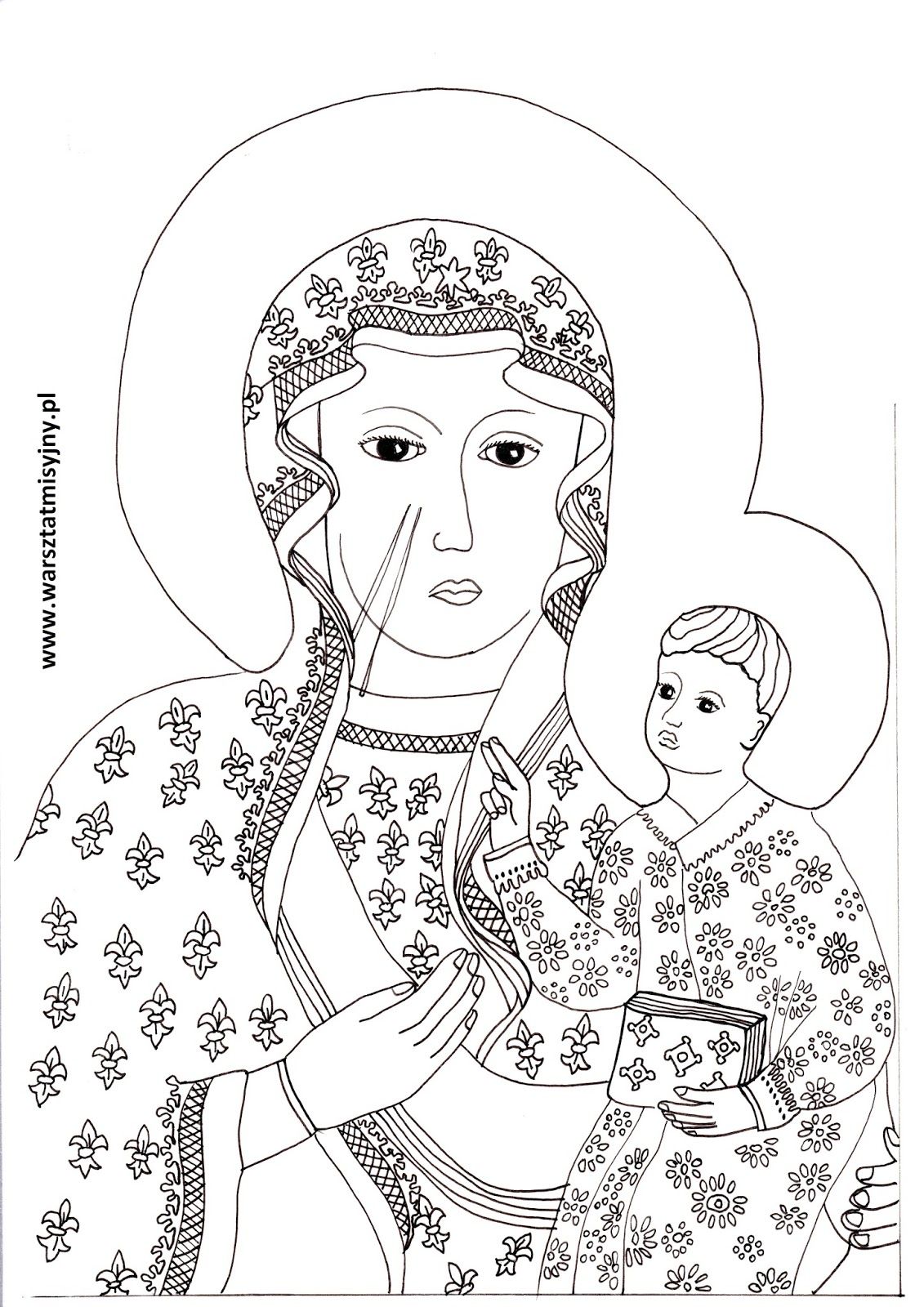 